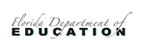 Seclusion Incident Report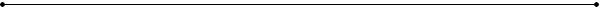 In accordance with Section 1003.573, Florida Statutes, Use of Restraint and Seclusion on Students with Disabilities, within 24 hours of releasing a student with a disability from restraint or seclusion, an incident report must be completed. If the student’s release occurs on a day before the school closes for the weekend, a holiday or a natural disaster, the incident report must be completed by the end of the day the school reopens. A copy of the incident report must be sent to the parent or guardian within 3 school days after the student was manually physically restrained or secluded. Mailing a hard copy of this report to the parent or guardian will satisfy the requirement to provide an incident report as noted above. Note: The incident reporting requirement is separate from the requirement in the law to notify the parent in writing on the day the incident occurred. * indicates a required field*Student First Name:*Student Last Name:Student Middle Name/Initial:	*Date of Birth:	*Grade:*Race:*Ethnicity:	*Gender:	*Primary Exceptionality: 	*Date of Incident:		*Start Time, seclusion (HH:MM AM/PM):		*End Time, seclusion (HH:MM AM/PM):		*Is the student served in a residential setting?  Yes	 No		*Location at which seclusion occurred:*If other, please describe:*Person(s) using or assisting in seclusion:          First Name                     Last Name                                   PositionNon-student witnesses:          First Name                     Last Name                                   Position*Indicate what was happening before the seclusion occurred (check all that apply). The student was: Given a direction	Interacting with peersPresented work	Given/serving a consequenceFaced with unexpected change	Transitioning to another activitySeeking attention	Other*Describe: *Indicate the behavioral strategies used to prevent/deescalate the behavior (check all that apply). Offer choices/preferred activity/breaksPraised/encouragedVerbally prompted/redirected	Environment changedVisually prompted/redirected	Blocked behaviorProvided reinforcers	Other*Describe: *Indicate the behavior that warranted the use of seclusion (check one only).Verbal threat/aggression	Self injurious behaviorPhysical aggression	Unsafe behavior (e.g., climbing furniture)Running away	Property destructionOther*Describe:*Indicate who was at risk of immediate physical harm (check all that apply).The student	Other students	Adults*How was it determined that there was imminent risk of serious injury or death to the student or others?*Describe *Indicate what occurred with the student immediately after termination of the seclusion (check all that apply).Debriefing/problem solving	Environment changeReturn to activity/situation	Removal by parentBehavior escalated	Removal by law enforcement*Describe *Did the student have any injuries, visible marks, or medical emergencies that occurred during seclusion?Yes    	NoIf yes, describe:*Did anyone else (other students or adults) have any injuries, visible marks, or medical emergencies that occurred during seclusion?Yes    	NoIf yes, describe:SECLUSION Incident Report Keep the copy of the report for your records. Sign and return this page to school.Student First Name:Student Last Name:Student Middle Name/Initial:
Date of Birth:School:Date of Incident:Time of Incident:I acknowledge receipt of the incident report. ________________________________________________  	____________________Parent Signature	Date